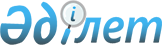 О повышении базовых ставок земельного налога на земли сельскохозяйственного назначения, не используемые в соответствии с земельным законодательством Республики Казахстан в границах Жаркаинского района
					
			Утративший силу
			
			
		
					Решение Жаркаинского районного маслихата Акмолинской области от 26 февраля 2018 года № 6С-19/3. Зарегистрировано Департаментом юстиции Акмолинской области 15 марта 2018 года № 6467. Утратило силу решением Жаркаинского районного маслихата Акмолинской области от 11 февраля 2022 года № 7С-25/2
      Сноска. Утратило силу решением Жаркаинского районного маслихата Акмолинской области от 11.02.2022 № 7С-25/2 (вводится в действие с 01.01.2022).
      В соответствии с пунктом 5 статьи 509 Кодекса Республики Казахстан от 25 декабря 2017 года "О налогах и других обязательных платежах в бюджет (Налоговый кодекс)", Жаркаинский районный маслихат РЕШИЛ:
      1. Повысить базовые ставки земельного налога на земли сельскохозяйственного назначения, не используемые в соответствии с земельным законодательством Республики Казахстан в границах Жаркаинского района в десять раз
      2. Настоящее решение вступает в силу со дня государственной регистрации в Департаменте юстиции Акмолинской области и вводится в действие со дня официального опубликования.
      "СОГЛАСОВАНО"
      26.02.2018
      26.02.2018
					© 2012. РГП на ПХВ «Институт законодательства и правовой информации Республики Казахстан» Министерства юстиции Республики Казахстан
				
      Председатель сессиирайонного маслихата,исполняющий обязанностисекретаря районногомаслихата

Ж.Мынбаев

      Аким Жаркаинского района

М.Балпан

      Руководитель Республиканскогогосударственного учреждения"Управление государственныхдоходов по Жаркаинскому районуДепартамента государственныхдоходов по Акмолинской областиКомитета государственныхдоходов Министерства финансовРеспублики Казахстан"

Г.Бекентаев
